ПОСТАНОВЛЕНИЕ№21 19.04.2024г                                                                                          В соответствии со статьей 8Федеральногозакона от 28 марта 1998 г. № 53-ФЗ «О воинской обязанности и военной службе», Федеральным законом от 6 октября 2003 г. № 131-ФЗ «Об общих принципах организации местного самоуправления в Российской Федерации»,Положение об организации и осуществлении первичного воинского учета на территории  Мухор-Тархатинского сельского поселения дополнить следующими изменениями:- пункт 2.1 раздела 2 положения дополнить  абзацем следующего содержания «проведение анализа количественного состава и качественного состояния призывных и мобилизационных людских ресурсов для их эффективного использования в интересах обеспечения обороны страны и безопасности государства»- пункт 3.8 раздела 3 изложить в новой редакции  « своевременно вносят изменения в сведения, содержащиеся в документах первичного воинского учета, и в течение 10 рабочих дней сообщают о внесенных изменениях в военные комиссариат по Кош-Агачскому району Республики Алтай по форме, определяемой Министерством обороны Российской Федерации»2. Обнародовать настоящее Постановление   путем вывешивания заверенных копий их текстов  на информационном стенде, размещенном в помещении Администрации поселения, информационном стенде в селе  Мухор-Тархата   ул Масканова 7  ,а также    в сети Интернет на официальном сайте сельского поселения3. Настоящее постановление вступает в силу со дня подписания. 4. Контроль за исполнением постановления оставляю за собой.Глава Мухор-Тархатинскогосельского поселения                                                          С.А.Урелов.СЕЛЬСКАЯ АДМИНИСТРАЦИЯ МУНИЦИПАЛЬНОГО ОБРАЗОВАНИЯ МУХОР-ТАРХАТИНСКОГО СЕЛЬСКОГО ПОСЕЛЕНИЯ КОШ-АГАЧСКОГО РАЙОНА, РЕСПУБЛИКИ АЛТАЙ649779, с. Мухор-Тархатаул. Масканова, 7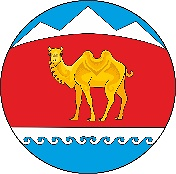 РОССИЯ ФЕДЕРАЦИЯЗЫАЛТАЙ РЕСПУБЛИКАКОШ-АГАЧ АЙМАКМУХОР-ТАРХАТА  JУРТ JEЗЕЕЗИНИН АДМИНИСТРАЦИЯЗЫ649779, Мухор-ТархатыjМасканова ором, 7О внесении изменений и дополнений в Положения об организации и осуществлении первичного воинского учета на территории Мухор-Тархатинского сельского поселения.